Принято:Решение Ученого совета От «22» марта 2021 г.Протокол №5Факультет экономики и праваРабочая программа учебной дисциплиныКадровая безопасность организацииНаправление подготовки38.03.03 Управление персоналомНаправленность (профиль) подготовки:Управление персоналом организацииКвалификация (степень) выпускника:Бакалавр Форма обучения:Очная, очно-заочная, заочнаяСоставитель программы:Третьяков А.Л., старший преподаватель кафедры экономики и управленияМосква 2021СОДЕРЖАНИЕ1. Аннотация к дисциплине...............................................................................................................                                32. Перечень планируемых результатов обучения, соотнесенных с планируемыми результатами освоения основной профессиональной образовательной программы.................................................................................          43. Объем дисциплины в зачетных единицах с указанием количества академических часов, выделенных на контактную работу обучающихся с преподавателем (по видам занятий) и на самостоятельную работу обучающихся.............                                                                                                                                                          43.1. Объем дисциплины по видам учебных занятий (в часах) ....................................................                                . 44. Содержание дисциплины, структурированное по темам (разделам) с указанием отведенного на них количества академических часов и видов учебных занятий                                                                                          54.1. Разделы дисциплины и трудоемкость по видам учебных занятий (в академических часах)                              54.2. Содержание дисциплины, структурированное по разделам (темам)                                                                     85. Перечень учебно-методического обеспечения для самостоятельной работы обучающихся по дисциплине    ...106. Оценочные материалы для проведения промежуточной аттестации обучающихся по дисциплине «Кадровая безопасность организации»…………………………………………………………………………………………..146.1. Описание показателей и критериев оценивания компетенций, описание шкал……                                    ….146.2. Методические материалы, определяющие процедуры оценивания знаний, умений, навыков и (или) опыта деятельности, характеризующих этапы формирования компетенций в процессе освоения основной профессиональной образовательной программы…………………………………………………                ………..176.3. Типовые контрольные задания или иные материалы, необходимые для процедуры оценивания знаний, умений, навыков и (или) опыта деятельности, характеризующих этапы формирования компетенций в процессе освоения основной профессиональной образовательной программы……….….                                                      186.3.1. Типовые задания для проведения текущего контроля обучающихся. ……….….……                                  .186.3.2. Типовые задания для проведения промежуточной аттестации обучающихся……                                …….226.4. Методические материалы, определяющие процедуры оценивания знаний, умений, навыков и (или) опыта деятельности, характеризующих этапы формирования компетенций…………………………………………       237. Перечень основной и дополнительной учебной литературы, необходимой для освоения дисциплины .......... 248. Методические указания для обучающихся по освоению дисциплины .....................................                             249. Описание материально-технической базы, необходимой для осуществления образовательного процесса по дисциплине……………………………………………………………………………                                                   .2810. Перечень информационных технологий, используемых при осуществлении образовательного процесса по дисциплине, в том числе комплект лицензионного программного обеспечения, электронно-библиотечные системы, современные профессиональные базы данных и информационные справочные системы……………………………………………………..                                                                                       ….2810.1 Лицензионное программное обеспечение………………………………………………                                …..2910.2. Электронно-библиотечная система……………………………………………………                                 …..2910.3. Современные профессиональные базы данных………………………………………                                  …..2910.4. Информационные справочные системы…………………………………………………                                …3011. Особенности реализации дисциплины для инвалидов и лиц с ограниченными возможностями здоровья………………………………………………………………………….                                                           .2912. Лист регистрации изменений ......................................................                                                                             311. Аннотация к дисциплинеРабочая программа дисциплины «Кадровая безопасность организации» составлена в соответствии с требованиями ФГОС ВО по направлению подготовки 38.03.03 Управление персоналом (уровень бакалавриата), утвержденного приказом Министерства науки и высшего образования РФ от 12.08.2020 г. N 955.Рабочая программа содержит обязательные для изучения темы по дисциплине «Кадровая безопасность организации». Дисциплина дает теоретические знания и практические навыки по организации и управлению безопасностью кадров.Место дисциплины в структуре основной профессиональной образовательной программыНастоящая дисциплина включена в обязательную часть, формируемую участниками образовательных отношений, Блока 1 учебных планов по направлению подготовки 38.03.03 Управление персоналом, уровень бакалавриата.Дисциплина изучается на 3 курсе в 6 семестре для очной формы обучения, форма контроля – экзамен; на 4 курсе в 7 семестре для очно-заочной формы обучения, форма контроля – экзамен; на 3 курсе в 6 семестре для заочной формы обучения, форма контроля – экзамен.Цель изучения дисциплины: - формирование у студентов теоретических знаний и практических навыков по организации и управлению безопасностью кадров.Задачи:- приобрести знания по основам организации службы защиты интересов персонала в организации;- сформировать навыки выявления потенциальных угроз в условиях нестабильной, быстро изменяющейся внешней среды;- приобрести теоретические знания и практические навыки по применению научных методов организации системы защиты кадровых интересов на предприятии;- выработать умение оценивать условия и факторы, способствующие реализации угроз интересам кадров организации;- выработать навыки принятия управленческих решений в различных нетрадиционных ситуациях связанных с защитой кадровых интересов.Компетенции обучающегося, формируемые в результате освоения дисциплины:ПК-2 - Знание основ менеджмента, разработки и реализации концепции управления персоналом, кадровой политики, формирования и использования трудового потенциала организации и отдельного работника, а также основ управления интеллектуальной собственностью и умение применять их на практике.2. Перечень планируемых результатов обучения, соотнесенных с планируемыми результатами освоения основной профессиональной образовательной программыПроцесс изучения дисциплины направлен на формирование компетенций, предусмотренных ФГОС ВО по направлению подготовки 38.03.03 Управление персоналом (уровень бакалавриата) и на основе профессионального стандарта «Специалист по управлению персоналом», утвержденного приказом Министерства труда и социальной защиты Российской Федерации от 06 октября 2015 г. N 691н, соотнесённого с федеральным государственным образовательным стандартом по указанному направлению подготовки.3. Объем дисциплины в зачетных единицах с указанием количества академических часов, выделенных на контактную работу обучающихся с преподавателем (по видам занятий) и на самостоятельную работу обучающихсяОбщая трудоемкость дисциплины составляет 3 зачетные единицы.3.1 Объём дисциплины по видам учебных занятий (в часах)4. Содержание дисциплины, структурированное по темам (разделам) с указанием отведенного на них количества академических часов и видов учебных занятий4.1 Разделы дисциплины и трудоемкость по видам учебных занятий (в академических часах)для очной формы обучениядля очно-заочной формы обучениядля заочной формы обучения4.2 Содержание дисциплины, структурированное по разделамТема 1 Понятие кадровая безопасность. Введение в кадровую безопасностьСодержание лекционных занятийПредмет, задачи, место дисциплины в системе экономических наук. Место кадровой безопасности в системе безопасности организации. Обеспечение кадровой безопасности как функция управления персоналом. Основные задачи обеспечения кадровой безопасности организации в разрезе функциональных блоков управления персоналом. Содержание субъектно-объектных отношений кадровой безопасность.Содержание практических занятийПредмет, задачи, место дисциплины в управленческих, экономических дисциплин?Место кадровой безопасности в системе безопасности организации? Кадровая безопасность как функция управления персоналом. Сущность и содержание кадровой безопасности. Тема 2 Кадровая безопасность организации как объект управленияСодержание лекционных занятийНеобходимость обеспечения кадровой безопасности. Цели, задачи обеспечения кадровой безопасности. Субъекты, объекты обеспечения кадровой безопасности. Классификация возможных угроз кадровой безопасности и методов противодействия им. Особенности обеспечения кадровой безопасности организацийСодержание практических занятийКто является субъектами и объектами обеспечения кадровой безопасности. Классификация возможных угрозОсобенности обеспечения кадровой безопасности организацийТема 3. Стратегия и политика обеспечения кадровой безопасности организацииСодержание лекционных занятийПонятие, типы стратегий обеспечения кадровой безопасности. Факторы, влияющие на выбор стратегии. Стратегия упреждающего противодействия угрозам.  Стратегия пассивной защиты от угроз. Стратегия адекватного ответа на угрозы. Стратегические цели и приоритеты, снижающие кадровую безопасность организации. Политика обеспечения кадровой безопасности.Содержание практических занятийСтратегия упреждающего противодействия угрозам.  Стратегия пассивной защиты от угроз.Какие стратегии снижают кадровую безопасность.В чем заключается политика обеспечения кадровой безопасности.Тема 4 Система управления кадровой безопасностью организации: понятие, структураСодержание лекционных занятийСтруктура системы управления кадровой безопасностью в современной организации. Распределение функций, полномочий и ответственности между структурными подразделениями и должностными лицами в системе управления кадровой безопасностью. Методические подходы к организации системы управления кадровой безопасностью.Содержание практических занятийВ чем заключается распределение функций и полномочий между структурными подразделениями?Каков уровень ответственности между структурными подразделениями и должностными лицами в системе управления?Перечислите методические подходы к организации системы управления?Тема 5 Организация кадровой работы с целью обеспечения безопасности компанииСодержание лекционных занятийПринципы и правила кадровой работы, направленные на обеспечение безопасности компании. Обеспечение безопасности компании по различным направлениям работы с персоналом (при разработке системы целеполагания в компании, при управлении по целям и ключевым показателям эффективности; при поиске и подборе персонала, его адаптации в компании; при оценке персонала; при организации обучения и реализации программ развития; при мотивации и оплате труда; при формировании корпоративной культуры). Различные варианты создания стимулов и мотивированных факторов, направленных на усиление лояльности сотрудников компании. Перечень растровых признаков опасности (возможной нелояльности сотрудников компании). Правила работы с увольняющимися сотрудниками, имевшими доступ к конфиденциальной информации. Создание системы персональной ответственности сотрудников компании. Способы проверки при отборе кандидатов для работы в компании. Применение полиграфа (детектора лжи) в кадровой работе. Содержание практических занятийПеречислите варианты создания стимулов и мотивированных факторов, направленных на усиление лояльности сотрудников компании. Дайте определение понятию «растровые признаки опасности», дайте характеристикуКаковы правила работы с увольняющимися сотрудниками, имевшими доступ к конфиденциальной информации?Для каких целей необходимо создание системы персональной ответственности сотрудников компании?Каковы способы проверки при отборе кандидатов для работы в компании?Тема 6 Прием персонала. Порядок проведения «проверочных» мероприятий с кандидатами для работы в компанииСодержание лекционных занятийСбор и проверка информации о кандидатах на работу в компанию. Оформление «согласия» на сбор персональных данных. Возможность использования субъектов детективной деятельности для сбора информации. Состав проверяемой информации о кандидате. Порядок анализа резюме. Анкеты для кандидатов на работу. Официальные источники по сбору информации. Использование информационных ресурсов Интернет для сбора информации о кандидате на работу в компанию. Юридическое оформление отказа в приеме на работу. «Растровые признаки опасности» у кандидата на работу. Формирование модели потенциального правонарушителя, применительно к различным должностям. Особенности приема отдельных категорий персонала (топ-менеджеры, лица, назначаемые на должности, связанные с мошенническими рисками и т.д.)Содержание практических занятийЧто входит в состав официальных источников по сбору информации. Как происходит использование информационных ресурсов Интернет для сбора информации о кандидате на работу в компанию?В чем заключается юридическое оформление отказа в приеме на работу. Как происходит формирование модели потенциального правонарушителя, применительно к различным должностям.Тема 7 Противодействие угрозам кадровой безопасности организацииСодержание лекционных занятийМетоды противодействия угрозе переманивания сотрудников организации. Методы противодействия угрозам склонения сотрудников к нарушению своих обязательств перед работодателем. Противодействие угрозам покушений на собственников и топ-менеджеров организации. Методы противодействия угрозам имущественной и информационной безопасности организации со стороны собственного персонала. Мошенничество. Типы мошенничества сотрудников организации. Элементы мошенничества. Способы выявления и предотвращения мошенничества. Воровство. Способы выявления и предотвращения воровства со стороны персонала организацииСодержание практических занятийВ чем заключается противодействие угрозам покушений на собственников и топ-менеджеров Каковы методы противодействия угрозам имущественной и информационной безопасности организации со стороны собственного персонала.Дайте определение понятие «Мошенничество», перечислите типы мошенничества сотрудников организации. Перечислите элементы мошенничества, способы выявления и предотвращения мошенничества.Тема 8 Оценка эффективности обеспечения кадровой безопасностиСодержание лекционных занятийПодходы к формированию оценочных критериев безопасности персонала организации. Показатели, характеризующие состояние кадровой безопасности на региональном, корпоративном и индивидуальном уровне.Содержание практических занятийПеречислите показатели, характеризующие состояние кадровой безопасности на региональном, корпоративном и индивидуальном уровне.В чем заключается эффективность обеспечения кадровой безопасностиКакова оценка эффективности обеспечения кадровой безопасности.5. Перечень учебно-методического обеспечения для самостоятельной работы обучающихся по дисциплине Самостоятельная работа обучающихся при изучении курса «Кадровая безопасность организации» предполагает, в первую очередь, работу с основной и дополнительной литературой. Результатами этой работы становятся выступления на практических занятиях, участие в обсуждении. Методика самостоятельной работы предварительно разъясняется преподавателем и в последующем может уточняться с учетом индивидуальных особенностей обучающихся. Время и место самостоятельной работы выбираются обучающимися по своему усмотрению с учетом рекомендаций преподавателя.Самостоятельную работу над дисциплиной следует начинать с изучения рабочей программы дисциплины «Кадровая безопасность организации», которая содержит основные требования к знаниям, умениям и навыкам обучаемых. Обязательно следует вспомнить рекомендации преподавателя, данные в ходе установочных занятий. Затем – приступать к изучению отдельных разделов и тем в порядке, предусмотренном программой.Получив представление об основном содержании раздела, темы, необходимо изучить материал с помощью учебников, указанных в разделе 7 указанной программы. Целесообразно составить краткий конспект или схему, отображающую смысл и связи основных понятий данного раздела и включенных в него тем. Затем, как показывает опыт, полезно изучить выдержки из первоисточников. При желании можно составить их краткий конспект. Обязательно следует записывать возникшие вопросы, на которые не удалось ответить самостоятельно.6. Оценочные материалы для проведения промежуточной аттестации обучающихся по дисциплине «Кадровая безопасность организации»6.1. Описание показателей и критериев оценивания компетенций, описание шкал оценивания6.2. Методические материалы, определяющие процедуры оценивания знаний, умений, навыков и (или) опыта деятельности, характеризующих этапы формирования компетенций в процессе освоения основной профессиональной образовательной программы6.3. Типовые контрольные задания или иные материалы, необходимые для процедуры оценивания знаний, умений, навыков и (или) опыта деятельности, характеризующих этапы формирования компетенций в процессе освоения основной профессиональной образовательной программы6.3.1. Типовые задания для проведения текущего контроля обучающихся6.3.1.1. Беседа по темам курса.Тема 1. Понятие кадровая безопасность. Введение в кадровую безопасность.Дайте определение понятию «кадровая безопасность»?Виды кадровой безопасности?Предмет, задачи, место дисциплины в управленческих, экономических дисциплин?Место кадровой безопасности в системе безопасности организации? Кадровая безопасность как функция управления персоналом. Сущность и содержание кадровой безопасности. Персонал организации как основной инструмент получения прибыли и какосновная проблема внутренней безопасности организацииТема 2. Кадровая безопасность организации как объект управления Цели, задачи обеспечения кадровой безопасности. Кто является субъектами и объектами обеспечения кадровой безопасности. Классификация возможных угрозОсобенности обеспечения кадровой безопасности организацийТема 3. Стратегия и политика обеспечения кадровой безопасности организации Понятие стратегий обеспечения кадровой безопасности. Какие факторы влияют на выбор стратегии. Стратегия упреждающего противодействия угрозам.  Стратегия пассивной защиты от угроз.Какие стратегии снижают кадровую безопасность.В чем заключается политика обеспечения кадровой безопасности.Тема 4. Система управления кадровой безопасностью организации: понятие, структура.Какова структура системы управления?В чем заключается распределение функций и полномочий между структурными подразделениями?Каков уровень ответственности между структурными подразделениями и должностными лицами в системе управления?Перечислите методические подходы к организации системы управления?Тема 5. Организация кадровой работы с целью обеспечения безопасности компанииВ чем заключаются принципы и правила кадровой работы, направленные на обеспечение безопасности компании?Перечислите варианты создания стимулов и мотивированных факторов, направленных на усиление лояльности сотрудников компании. Дайте определение понятию «растровые признаки опасности», дайте характеристикуКаковы правила работы с увольняющимися сотрудниками, имевшими доступ к конфиденциальной информации?Для каких целей необходимо создание системы персональной ответственности сотрудников компании?Каковы способы проверки при отборе кандидатов для работы в компании? Применение полиграфа (детектора лжи) в кадровой работе.Тема 6. Прием персонала. Порядок проведения «проверочных» мероприятий с кандидатами для работы в компанииВ чем заключается сбор и проверка информации о кандидатах на работу в компанию?Во всех ли случаях происходит оформление «согласия» на сбор персональных данных? Что входит в состав проверяемой информации о кандидате, кто проводит данную проверку?Что входит в состав официальных источников по сбору информации. Как происходит использование информационных ресурсов Интернет для сбора информации о кандидате на работу в компанию?В чем заключается юридическое оформление отказа в приеме на работу. Как происходит формирование модели потенциального правонарушителя, применительно к различным должностям.Особенности приема отдельных категорий персонала (топ-менеджеры, лица, назначаемые на должности, связанные с мошенническими рисками и т.д.)Кто входит в состав «группы риска» при найме на работы, по каким критериям происходит отбор кандидатов.Тема 7. Противодействие угрозам кадровой безопасности организации. В чем заключаются методы противодействия угрозе переманивания сотрудников организации. Каковы методы противодействия угрозам склонения сотрудников к нарушению своих обязательств перед работодателем. В чем заключается противодействие угрозам покушений на собственников и топ-менеджеров Каковы методы противодействия угрозам имущественной и информационной безопасности организации со стороны собственного персонала.Дайте определение понятие «Мошенничество», перечислите типы мошенничества сотрудников организации. Перечислите элементы мошенничества, способы выявления и предотвращения мошенничества.Дайте характеристику понятию «Воровство», каковы способы выявления и предотвращения воровства со стороны персонала организацииТема 8. Оценка эффективности обеспечения кадровой безопасностиПеречислите подходы к формированию оценочных критериев?Перечислите показатели, характеризующие состояние кадровой безопасности на региональном, корпоративном и индивидуальном уровне.В чем заключается эффективность обеспечения кадровой безопасностиКакова оценка эффективности обеспечения кадровой безопасности.6.3.1.2. Тест по текущему контролю Вариант 11. Какие угрозы безопасности организации выделяютA – внешние;B – внутренние; C – исходящие и входящие.2. Под контролем над сотрудниками организации понимают: A - Субъекты контроля;B - Объекты контроля;C - Формы контроля;D - Технологии контроля3. По экономическому характеру угрозы выделяются: на угрозы:A - материальныеB - нематериальныеC - финансовые4. Классификация имущества организации как объекта угроз не осуществляется по нескольким признакам:A - По виду имущества;B - По степени ликвидности;C - По праву собственности;D - По стоимости;E – По праву наследования;5. В деятельность служб персонала не входит: A – поиск; B – подбор;C – отбор;D - оформление персонала;E – адаптация;F – работа с кадрами;G – расторжение трудовых отношений;H – проведение профориентационной работы с персоналомВариант 2Что не входит в угрозы по признаку целевой направленностиA – безопасность сотрудников организацииB - безопасности организации со стороны ее собственных сотрудниковC – кадровая политика организации 2. Субъектом угрозы имущественной безопасности организации не является:  A - конкуренты криминальные структуры;B - индивидуальные злоумышленники;C – доходы предприятия;D - клиенты или партнеры; Е - собственные сотрудники;3. Угрозы по вероятности практической реализации не выделяются: A - потенциальныеB - реализуемыеC – реализованныеD - фактические4. Основная ответственность за эффективное противодействие угрозам переманивания сотрудников лежит на A - Топ-менеджерах (руководителях организации);B – кадровой службе;C – руководителях структурных подразделений;D – все вышеперечисленное5. Контроль над деятельностью службы безопасности не осуществляетсяA - со стороны правоохранительных органов;B - со стороны руководства организации;C - со стороны сотрудников организации;D - в режиме внутреннего контроля в рамках самой службыВариант 31. По признаку характера потерь от реализованных угроз выделяются: угрозы:A – имущественная безопасностьB – информационная безопасностьC – бухгалтерская безопасность2. Типовые формы угроз имущественной безопасности не является:A - перехват прав собственности на имущество организации;B - хищение имущества организации;C - повреждение или уничтожение имущества организации;D - нанесение организации ущерба в форме реализации невыгодных или прямо убыточных для нее хозяйственных операций;E – финансовые хищения в организации3. В предметную классификацию методов противодействия угрозам кадровой безопасности работодателя не входит:A - признак времени реализацииB - признак характера действияC - признак реализацииD - признак степени легитимности4. Сколько существует этапов противодействия угрозам имущественной безопасности организации со стороны ее персонала.A - 2B - 4C - 55. По признаку степени легитимности A - методы легитимного характераB - методы нелегитимного характераC - законодательные мерыD - криминальные методыВариант 4По признаку источника угрозы (субъекта) выделяются: угрозы со стороныA – конкурентов;B – криминальных структур и отдельных злоумышленников;C – угрозы со стороны государства;D - сотрудников организацииЕ - все вышеперечисленноеМетодами программно-математического характера не является:A - программы, ограничивающие доступ в компьютерные сети и отдельные компьютеры организации;B - программы, защищающие информацию от повреждения умышленно или случайно занесенными вирусами (автоматическое тестирование при включении компьютера, при использовании СД - дисков или дискет);C - программ, предназначенные для сбор информации о пользователях, а также с компьютера;D - программы, автоматически кодирующие (шифрующие) информацию;Е - программы, препятствующие перезаписи информации, находящейся в памяти компьютера, на внешние носители или через сеть;F - программы, автоматически стирающие определенные данные с ограниченным для конкретного пользователя временем доступаG - использование средств подавления работы устройств перехвата информации;3. По признаку времени реализации  не выделяется методA - профилактические или превентивные; 
B -  профилактические или отражающие; 
C - пресекающие или отражающие; 
D - карающие или репрессивные.
4. Специальные санкции к конкретным сотрудникам и трудовым коллективам за допущенные ими нарушения в области соблюдения установленных правил обеспечения информационной безопасности не относятся:A - Административного характера; 
B -  Экономического характера; 
C – Уголовного характера; 
D – Психологического характера.
5. К характеристики отечественной специфики вероятности реализации угроз по кадровому направлению относятся 2 фактора:A - трудовая ментальность россиян и «философия» отечественного предпринимательства;B - развитое чувство коллективизма и солидарность с коллегами по работе;C - позиционирование персонала в качестве одного из многих видов ресурсов и стремление минимизировать собственные издержки по кадровому направлению деятельности.6.3.2. Типовые задания для проведения промежуточной аттестации обучающихсяПромежуточная аттестация по дисциплине «Кадровая безопасность организации» проводится в форме экзамена.6.3.2.1. Типовые вопросы к экзаменуПонятие кадровой безопасности, задачи ее обеспеченияКонцепция кадровой безопасностиКлассификация угроз кадровой безопасностиМетоды противодействия угрозам кадровой безопасности организацииОтраслевая специфика обеспечения кадровой безопасностиСтруктура системы обеспечения кадровой безопасностиСлужба безопасности организации, ее задачи и функции в области обеспечения кадровой безопасностиКадровая служба, ее задачи и функции в области обеспечения кадровой безопасностиСтратегия обеспечения кадровой безопасности: понятие, разновидности, особенности реализацииРаспределение функций, полномочий и ответственности между различными должностными лицами организации за обеспечение кадровой безопасностиМетоды противодействия угрозе переманивания сотрудниковМетоды противодействия угрозе склонения сотрудников к нарушению обязательств перед работодателемМетоды противодействия угрозе покушений на сотрудников организацииКадровые риски организацииМетоды управления кадровыми рисками организацииМетоды отсева потенциально нелояльных сотрудников на стадии их отбора в процессе трудоустройства и во время прохождения испытательного срокаВнутренние и внешние источники привлечения кандидатов.Методика отбора кадров.Процедура проведения отбора кадров.Высвобождение персонала.Адаптация кадров: виды, формы, сроки. Основные цели адаптации.Аттестация кадров, оплата труда и стимулирование.Основные модели подготовки кадров.Современные процессуальные теории мотивации.Понятие команды. Основные характеристики эффективной команды.Природа организационного лидерства. Функции лидеров.Понятие кадровой безопасности.Безопасность найма сотрудников.Административные методы обеспечения кадровой безопасности.Безопасность служебной деятельности.Последствия кадровых угроз групп риска.Основные меры предотвращения кадровых рисков.Безопасность труда и здоровья сотрудника.Функции учета, хранения, обработки и анализа кадровой информации, функции информирования по вопросам управления и обеспечения эффективных коммуникаций.Защита персональных данных сотрудника.Роль современной корпоративной идеологии, этики и корпоративной безопасности в решении стратегических проблем и формировании корпоративной культуры.Системы корпоративных отношений и социальной защиты сотрудников.Хартия корпоративной и деловой этики и Кодекс корпоративного управления (2002 г.).Внешние угрозы безопасности организацииВнешние угрозы безопасности организацииКонцептуальные подходы к обеспечению безопасностиРоль персонала в обеспечении безопасности коммерческих структурОсновные этапы и процедуры профотбора персоналаОсобенности проверки руководящих кадровПроблемы защиты коммерческой тайны при увольнении персоналаСохранение психологического климата с увольняемыми сотрудниками6.4. Методические материалы, определяющие процедуры оценивания знаний, умений, навыков и (или) опыта деятельности, характеризующих этапы формирования компетенцийС целью определения уровня овладения компетенциями, закрепленными за дисциплиной, в заданные преподавателем сроки проводится текущий и промежуточный контроль знаний, умений и навыков каждого обучающегося. Все виды текущего контроля осуществляются на практических занятиях. Исключение составляет устный опрос, который может проводиться в начале или конце лекции в течение 15-20 мин. с целью закрепления знаний терминологии по дисциплине. При оценке компетенций принимается во внимание формирование профессионального мировоззрения, определенного уровня включённости в занятия, рефлексивные навыки, владение изучаемым материалом. Процедура оценивания компетенций обучающихся основана на следующих стандартах:1. Периодичность проведения оценки.2. Многоступенчатость: оценка (как преподавателем, так и обучающимися группы) и самооценка обучающегося, обсуждение результатов и комплекс мер по устранению недостатков.3. Единство используемой технологии для всех обучающихся, выполнение условий сопоставимости результатов оценивания.4. Соблюдение последовательности проведения оценки.Текущая аттестация обучающихся. Текущая аттестация обучающихся по дисциплине «Кадровая безопасность организации» проводится в соответствии с локальными нормативными актами ОАНО ВО «МПСУ» и является обязательной.Текущая аттестация по дисциплине «Кадровая безопасность организации» проводится в форме опроса и контрольных мероприятий по оцениванию фактических результатов обучения обучающихся и осуществляется преподавателем дисциплины. Объектами оценивания выступают:учебная дисциплина (активность на занятиях, своевременность выполнения различных видов заданий, посещаемость всех видов занятий по аттестуемой дисциплине);степень усвоения теоретических знаний в качестве «ключей анализа»;уровень овладения практическими умениями и навыками по всем видам учебной работы;результаты самостоятельной работы (изучение книг из списка основной и дополнительной литературы).Активность обучающегося на занятиях оценивается на основе выполненных обучающимся работ и заданий, предусмотренных данной рабочей программой дисциплины. Кроме того, оценивание обучающегося проводится на текущем контроле по дисциплине. Оценивание обучающегося на контрольной неделе проводится преподавателем независимо от наличия или отсутствия обучающегося (по уважительной или неуважительной причине) на занятии. Оценка носит комплексный характер и учитывает достижения обучающегося по основным компонентам учебного процесса за текущий период.Оценивание обучающегося носит комплексный характер и учитывает достижения обучающегося по основным компонентам учебного процесса за текущий период с выставлением оценок в ведомости.Промежуточная аттестация обучающихся. Промежуточная аттестация обучающихся по дисциплине «Кадровая безопасность организации» проводится в соответствии с локальными нормативными актами ОАНО ВО «МПСУ» и является обязательной.Промежуточная аттестация по дисциплине «Кадровая безопасность организации» проводится в соответствии с учебным планом в 6-м семестре для очной формы обучения, в 7 семестре для очно-заочной формы обучения, в 6 семестре для заочной формы обучения; для всех форм обучения в виде экзамена в период зачетно-экзаменационной сессии в соответствии с графиком проведения. Обучающиеся допускаются к экзамену по дисциплине в случае выполнения им учебного плана по дисциплине: выполнения всех заданий и мероприятий, предусмотренных программой дисциплины.Оценка знаний обучающегося на зачете определяется его учебными достижениями в семестровый период и результатами текущего контроля знаний и выполнением им заданий.Знания умения, навыки обучающегося на зачете оцениваются как: «отлично», «хорошо», «удовлетворительно», «неудовлетворительно».Основой для определения оценки служит уровень усвоения обучающимися материала, предусмотренного данной рабочей программой.7. Перечень основной и дополнительной учебной литературы, необходимой для освоения дисциплины а) основная учебная литература:Алешин А.П. Техническое обеспечение безопасности бизнеса (2-е издание) [Электронный ресурс]/ Алешин А.П.— Электрон. текстовые данные.— М.: Дашков и К, Ай Пи Эр Медиа, 2017.— 160 c.— Режим доступа: http://www.iprbookshop.ru/57143.— ЭБС «IPRbooks»Андруник А.П. Кадровая безопасность: инновационные технологии управления персоналом [Электронный ресурс]: учебное пособие/ Андруник А.П., Руденко М.Н., Суглобов А.Е.— Электрон. текстовые данные.— Москва: Дашков и К, 2019.— 508 c.— Режим доступа: http://www.iprbookshop.ru/85372.html.— ЭБС «IPRbooks»Кургаева Ж.Ю. Кадровая политика и кадровый аудит организации [Электронный ресурс]: учебно-методическое пособие/ Кургаева Ж.Ю.— Электрон. текстовые данные.— Казань: Казанский национальный исследовательский технологический университет, 2017.— 96 c.— Режим доступа: http://www.iprbookshop.ru/79298.html.— ЭБС «IPRbooks»б) дополнительная учебная литература:Кургаева Ж.Ю. Кадровая политика и кадровый аудит организации [Электронный ресурс]: учебно-методическое пособие/ Кургаева Ж.Ю.— Электрон. текстовые данные.— Казань: Казанский национальный исследовательский технологический университет, 2017.— 96 c.— Режим доступа: http://www.iprbookshop.ru/79298.html.— ЭБС «IPRbooks»Пичугин В.Г. Безопасность бизнеса [Электронный ресурс]: защита от уголовного преследования/ Пичугин В.Г.— Электрон. текстовые данные.— М.: Альпина Паблишер, 2016.— 175 c.— Режим доступа: http://www.iprbookshop.ru/42026.— ЭБС «IPRbooks»Унижаев Н.В. Информационно-аналитическое обеспечение безопасности организации [Электронный ресурс]: учебное пособие для вузов и для дополнительного образования/ Унижаев Н.В.— Электрон. текстовые данные.— Санкт-Петербург: Интермедия, 2018.— 408 c.— Режим доступа: http://www.iprbookshop.ru/73642.html.— ЭБС «IPRbooks»Финоченко В.А. Аттестация рабочих мест по условиям труда [Электронный ресурс]: учебное пособие/ Финоченко В.А., Финоченко Т.А.— Электрон. текстовые данные.— М.: Учебно-методический центр по образованию на железнодорожном транспорте, 2016.— 160 c.— Режим доступа: http://www.iprbookshop.ru/57977.— ЭБС «IPRbooks»8. Методические указания для обучающихся по освоению дисциплины 9. Описание материально-технической базы, необходимой для осуществления образовательного процесса по дисциплинеДля осуществления образовательного процесса по дисциплине «Кадровая безопасность организации» необходимо использование следующих помещений: Материально-техническое обеспечение дисциплины включает в себя: учебная аудитория для проведения учебных занятий, оснащенная оборудованием и техническими средствами обучения (мебель аудиторная (столы, стулья, доска), стол, стул преподавателя) и технические средства обучения (персональный компьютер; мультимедийное оборудование);помещение для самостоятельной работы обучающихся: специализированная мебель и компьютерная техника с возможностью подключения к сети «Интернет» и обеспечением доступа в электронную информационно-образовательную среду Университета.10. Перечень информационных технологий, используемых при осуществлении образовательного процесса по дисциплине, в том числе комплект лицензионного программного обеспечения, электронно-библиотечные системы, современные профессиональные базы данных и информационные справочные системыОбучающиеся обеспечены доступом к электронной информационно-образовательной среде Университета из любой точки, в которой имеется доступ к сети «Интернет», как на территории организации, так и вне ее.10.1 Лицензионное программное обеспечение:1. Операционная система Microsoft Windows XP Professional Russian — OEM-лицензии (поставляются в составе готового компьютера);2. Операционная система Microsoft Windows 7 Professional — OEM-лицензии (поставляются в составе готового компьютера);3. Программный пакет Microsoft Office 2007 — лицензия № 45829385 от 26.08.2009;4. Программный пакет Microsoft Office 2010 Professional — лицензия № 48234688 от 16.03.2011;5. Программный пакет Microsoft Office 2010 Professional — лицензия № 49261732 от 04.11.2011;6. Комплексная система антивирусной защиты DrWEB Entrprise Suite — лицензия № 126408928;7. 1С: Бухгалтерия 8 учебная версия — лицензионный договор № 01/200213 от 20.02.2013;8. Программный комплекс IBM SPSS Statistic BASE — лицензионный договор № 20130218-1 от 12.03.2013;9. Программный пакет LibreOffice — свободная лицензия Lesser General Public License10. Корпоративная платформа Microsoft Teams. Проприетарная лицензия.10.2. Электронно-библиотечная система:Электронная библиотечная система (ЭБС): http://www.iprbookshop.ru/10.3. Современные профессиональные баз данных:Официальный интернет-портал базы данных правовой информации http://pravo.gov.ruПортал "Информационно-коммуникационные технологии в образовании" http://www.ict.edu.ruНаучная электронная библиотека http://www.elibrary.ru/Национальная электронная библиотека http://www.nns.ru/Электронные ресурсы Российской государственной библиотеки http://www.rsl.ru/ru/root3489/allWeb of Science Core Collection — политематическая реферативно-библиографическая и наукомтрическая (библиометрическая) база данных — http://webofscience.comПолнотекстовый архив ведущих западных научных журналов на российской платформе Национального электронно-информационного консорциума (НЭИКОН) http://neicon.ruБазы данных издательства Springer https://link.springer.comwww.minfin.ru Сайт Министерства финансов РФhttp://gks.ru Сайт Федеральной службы государственной статистикиwww.skrin.ru База данных СКРИН (крупнейшая база данных по российским компаниям, отраслям, регионам РФ)www.cbr.ru Сайт Центрального Банка Российской Федерацииhttp://moex.com/ Сайт Московской биржиwww.fcsm.ru Официальный сайт Федеральной службы по финансовым рынкам (ФСФР)www.rbc.ru Сайт РБК («РосБизнесКонсалтинг» - ведущая российская компания, работающая в сферах масс-медиа и информационных технологий)www.expert.ru Электронная версия журнала «Эксперт»http://ecsn.ru/ «Экономические науки»10.4. Информационные справочные системы:Информационно-правовая система «Консультант+» Информационно-справочная система «LexPro» Портал Федеральных государственных образовательных стандартов высшего образования http://fgosvo.ruwww.garant.ru Информационно-правовая система Гарант11. Особенности реализации дисциплины для инвалидов и лиц с ограниченными возможностями здоровьяДля обеспечения образования инвалидов и обучающихся с ограниченными возможностями здоровья по личному заявлению обучающегося разрабатывается адаптированная образовательная программа, индивидуальный учебный план с учетом особенностей их психофизического развития и состояния здоровья, в частности применяется индивидуальный подход к освоению дисциплины, индивидуальные задания: рефераты, письменные работы и, наоборот, только устные ответы и диалоги, индивидуальные консультации, использование диктофона и других записывающих средств для воспроизведения лекционного и семинарского материала.В целях обеспечения обучающихся инвалидов и лиц с ограниченными возможностями здоровья библиотека комплектует фонд основной учебной литературой, адаптированной к ограничению их здоровья, предоставляет возможность удаленного использования электронных образовательных ресурсов, доступ к которым организован в ОАНО ВО «МПСУ». В библиотеке проводятся индивидуальные консультации для данной категории пользователей, оказывается помощь в регистрации и использовании сетевых и локальных электронных образовательных ресурсов, предоставляются места в читальном зале, оборудованные программами невизуального доступа к информации, экранными увеличителями и техническими средствами усиления остаточного зрения: Microsoft Windows 7, Центр специальных возможностей, Экранная лупа; MicrosoftWindows 7, Центр специальных возможностей, Экранный диктор; MicrosoftWindows 7, Центр специальных возможностей, Экранная клавиатура; экранная лупа OneLoupe; речевой синтезатор «Голос».12.Лист регистрации измененийРабочая программа учебной дисциплины обсуждена и утверждена на заседании Ученого совета от «22» марта 2021 г. протокол №5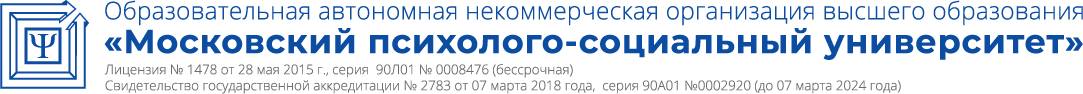 Код компетенцииРезультаты освоения ОПОП (содержание компетенций)Индикаторы достижения компетенцийФормы образовательной деятельности, способствующие формированию и развитию компетенцииПК-2Знание основ менеджмента, разработки и реализации концепции управления персоналом, кадровой политики, формирования и использования трудового потенциала организации и отдельного работника, а также основ управления интеллектуальной собственностью и умение применять их на практикеПК-2.1. Знает основы теории менеджмента и способен применять эти знания в процессе управления персоналом организации.Контактная работа:ЛекцииПрактические занятияСамостоятельная работаПК-2Знание основ менеджмента, разработки и реализации концепции управления персоналом, кадровой политики, формирования и использования трудового потенциала организации и отдельного работника, а также основ управления интеллектуальной собственностью и умение применять их на практикеПК-2.2. Знает основы разработки и реализации концепции управления персоналом, кадровой политики, формирования и использования трудового потенциала организации и отдельного работника Контактная работа:ЛекцииПрактические занятияСамостоятельная работаПК-2Знание основ менеджмента, разработки и реализации концепции управления персоналом, кадровой политики, формирования и использования трудового потенциала организации и отдельного работника, а также основ управления интеллектуальной собственностью и умение применять их на практикеПК-2.3. Знает основы управления интеллектуальной собственностью в организацииКонтактная работа:ЛекцииПрактические занятияСамостоятельная работаПК-2Знание основ менеджмента, разработки и реализации концепции управления персоналом, кадровой политики, формирования и использования трудового потенциала организации и отдельного работника, а также основ управления интеллектуальной собственностью и умение применять их на практикеПК-2.4. Умеет организовать практическую разработку и реализацию концепции управления персоналом, кадровой политики, формирования и использования трудового потенциала организации и отдельного работникаКонтактная работа:ЛекцииПрактические занятияСамостоятельная работаПК-2Знание основ менеджмента, разработки и реализации концепции управления персоналом, кадровой политики, формирования и использования трудового потенциала организации и отдельного работника, а также основ управления интеллектуальной собственностью и умение применять их на практикеПК-2.5. Владеет навыками практического управления интеллектуальной собственностью в организацииКонтактная работа:ЛекцииПрактические занятияСамостоятельная работаОбъём дисциплиныВсего часовВсего часовВсего часовОбъём дисциплиныочная форма обученияочно-заочная форма обучениязаочная форма обученияОбщая трудоемкость дисциплины108108108Контактная работа обучающихся с преподавателем (всего)403212Аудиторная работа (всего):403212в том числе:Лекции16124семинары, практические занятия24208лабораторные работыВнеаудиторная работа (всего):в том числе:Самостоятельная работа обучающихся (всего)414087Вид промежуточной аттестации обучающегося – экзамен27369№п/пРазделы и темы дисциплиныСеместрВиды учебной работы, включая самостоятельную работу студентов и трудоемкость (в часах)Виды учебной работы, включая самостоятельную работу студентов и трудоемкость (в часах)Виды учебной работы, включая самостоятельную работу студентов и трудоемкость (в часах)Виды учебной работы, включая самостоятельную работу студентов и трудоемкость (в часах)Виды учебной работы, включая самостоятельную работу студентов и трудоемкость (в часах)Виды учебной работы, включая самостоятельную работу студентов и трудоемкость (в часах)Виды учебной работы, включая самостоятельную работу студентов и трудоемкость (в часах)Виды учебной работы, включая самостоятельную работу студентов и трудоемкость (в часах)Вид оценочного средства текущего контроля успеваемости, промежуточной аттестации (по семестрам)№п/пРазделы и темы дисциплиныСеместрВсегоИз них аудиторные занятияИз них аудиторные занятияИз них аудиторные занятияИз них аудиторные занятияСамостоятельная работаКонтрольная работаКурсовая работаВид оценочного средства текущего контроля успеваемости, промежуточной аттестации (по семестрам)№п/пРазделы и темы дисциплиныСеместрВсегоЛекции .Практикум. ЛабораторПрактическ. занятия /семинары 1Понятие кадровая безопасность. Введение в кадровую безопасность610226Устный опрос, доклад2Кадровая безопасность организации как объект управления 610226Устный опрос, доклад, групповая дискуссия3Стратегия и политика обеспечения кадровой безопасности организации 610226Устный опрос, доклад, групповая дискуссия4Система управления кадровой безопасностью организации: понятие, структура 612246Устный опрос, доклад, групповая дискуссия5Организация кадровой работы с целью обеспечения безопасности компании610226Устный опрос, доклад, контрольный срез, групповая дискуссия6Прием персонала. Порядок проведения «проверочных» мероприятий с кандидатами для работы в компании610226Устный опрос, доклад7Противодействие угрозам кадровой безопасности организации66222Устный опрос, доклад, групповая дискуссия8Оценка эффективности обеспечения кадровой безопасности67223Устный опрос, докладИТОГО10816244127 (экзамен)№п/пРазделы и темы дисциплиныСеместрВиды учебной работы, включая самостоятельную работу студентов и трудоемкость (в часах)Виды учебной работы, включая самостоятельную работу студентов и трудоемкость (в часах)Виды учебной работы, включая самостоятельную работу студентов и трудоемкость (в часах)Виды учебной работы, включая самостоятельную работу студентов и трудоемкость (в часах)Виды учебной работы, включая самостоятельную работу студентов и трудоемкость (в часах)Виды учебной работы, включая самостоятельную работу студентов и трудоемкость (в часах)Виды учебной работы, включая самостоятельную работу студентов и трудоемкость (в часах)Виды учебной работы, включая самостоятельную работу студентов и трудоемкость (в часах)Вид оценочного средства текущего контроля успеваемости, промежуточной аттестации (по семестрам)№п/пРазделы и темы дисциплиныСеместрВсегоИз них аудиторные занятияИз них аудиторные занятияИз них аудиторные занятияИз них аудиторные занятияСамостоятельная работаКонтрольная работаКурсовая работаВид оценочного средства текущего контроля успеваемости, промежуточной аттестации (по семестрам)№п/пРазделы и темы дисциплиныСеместрВсегоЛекции .Практикум. ЛабораторПрактическ. занятия /семинары 1Понятие кадровая безопасность. Введение в кадровую безопасность79225Устный опрос, доклад2Кадровая безопасность организации как объект управления 79225Устный опрос, доклад, групповая дискуссия3Стратегия и политика обеспечения кадровой безопасности организации 79225Устный опрос, доклад, групповая дискуссия4Система управления кадровой безопасностью организации: понятие, структура 79225Устный опрос, доклад, групповая дискуссия5Организация кадровой работы с целью обеспечения безопасности компании79225Устный опрос, доклад, контрольный срез, групповая дискуссия6Прием персонала. Порядок проведения «проверочных» мероприятий с кандидатами для работы в компании79225Устный опрос, доклад7Противодействие угрозам кадровой безопасности организации7725Устный опрос, доклад, групповая дискуссия8Оценка эффективности обеспечения кадровой безопасности71165Устный опрос, докладИТОГО10812204036 (экзамен)№п/пРазделы и темы дисциплиныСеместрВиды учебной работы, включая самостоятельную работу студентов и трудоемкость (в часах)Виды учебной работы, включая самостоятельную работу студентов и трудоемкость (в часах)Виды учебной работы, включая самостоятельную работу студентов и трудоемкость (в часах)Виды учебной работы, включая самостоятельную работу студентов и трудоемкость (в часах)Виды учебной работы, включая самостоятельную работу студентов и трудоемкость (в часах)Виды учебной работы, включая самостоятельную работу студентов и трудоемкость (в часах)Виды учебной работы, включая самостоятельную работу студентов и трудоемкость (в часах)Виды учебной работы, включая самостоятельную работу студентов и трудоемкость (в часах)Вид оценочного средства текущего контроля успеваемости, промежуточной аттестации (по семестрам)№п/пРазделы и темы дисциплиныСеместрВсегоИз них аудиторные занятияИз них аудиторные занятияИз них аудиторные занятияИз них аудиторные занятияСамостоятельная работаКонтрольная работаКурсовая работаВид оценочного средства текущего контроля успеваемости, промежуточной аттестации (по семестрам)№п/пРазделы и темы дисциплиныСеместрВсегоЛекции .Практикум. ЛабораторПрактическ. занятия /семинары 1Понятие кадровая безопасность. Введение в кадровую безопасность612210Устный опрос, доклад2Кадровая безопасность организации как объект управления 612210Устный опрос, доклад, групповая дискуссия3Стратегия и политика обеспечения кадровой безопасности организации 612210Устный опрос, доклад, групповая дискуссия4Система управления кадровой безопасностью организации: понятие, структура 612210Устный опрос, доклад, групповая дискуссия5Организация кадровой работы с целью обеспечения безопасности компании612210Устный опрос, доклад, контрольный срез, групповая дискуссия6Прием персонала. Порядок проведения «проверочных» мероприятий с кандидатами для работы в компании612210Устный опрос, доклад7Противодействие угрозам кадровой безопасности организации61010Устный опрос, доклад, групповая дискуссия8Оценка эффективности обеспечения кадровой безопасности61717Устный опрос, докладИТОГО10848879 (экзамен)Наименование темыВопросы, вынесенные на самостоятельное изучениеФормы самостоятельной работыУчебно-методическое обеспечениеФорма контроляТема 1. Понятие кадровая безопасность. Введение в кадровую безопасностьОбеспечение кадровой безопасности как функция управления персоналом. Основные задачи обеспечения кадровой безопасности организации в разрезе функциональных блоков управления персоналом.Работа в библиотеке, включая ЭБС. Подготовка доклада- презентации.Литература к теме, работа с интернет источникамиОпрос, докладТема 2. Кадровая безопасность организации как объект управленияКлассификация возможных угроз кадровой безопасности и методов противодействия им. Особенности обеспечения кадровой безопасности организацийРабота в библиотеке, включая ЭБС. Подготовка доклада- презентацииЛитература к теме, работа с интернет источникамиКоллоквиум, докладТема 3. Стратегия и политика обеспечения кадровой безопасности организацииСтратегия адекватного ответа на угрозы. Стратегические цели и приоритеты, снижающие кадровую безопасность организации. Политика обеспечения кадровой безопасности.Работа в библиотеке, включая ЭБС. Подготовка доклада- презентации.Литература к теме, работа с интернет источникамиОпрос, докладТема 4. Система управления кадровой безопасностью организации: понятие, структураРаспределение функций, полномочий и ответственности между структурными подразделениями и должностными лицами в системе управления кадровой безопасностью. Методические подходы к организации системы управления кадровой безопасностью.Работа в библиотеке, включая ЭБС. Подготовка доклада- презентации.Литература к теме, работа с интернет источникамиКоллоквиум, докладТема 5. Организация кадровой работы с целью обеспечения безопасности компанииПравила работы с увольняющимися сотрудниками, имевшими доступ к конфиденциальной информации. Создание системы персональной ответственности сотрудников компании. Способы проверки при отборе кандидатов для работы в компании. Применение полиграфа (детектора лжи) в кадровой работеРабота в библиотеке, включая ЭБС. Подготовка доклада- презентации.Литература к теме, работа с интернет источникамиОпрос, докладТема 6. Прием персонала. Порядок проведения «проверочных» мероприятий с кандидатами для работы в компанииИспользование информационных ресурсов Интернет для сбора информации о кандидате на работу в компанию. Юридическое оформление отказа в приеме на работу. «Растровые признаки опасности» у кандидата на работу. Формирование модели потенциального правонарушителя, применительно к различным должностям. Особенности приема отдельных категорий персонала (топ-менеджеры, лица, назначаемые на должности, связанные с мошенническими рисками и т.д.)Работа в библиотеке, включая ЭБС. Подготовка доклада- презентации.Литература к теме, работа с интернет источникамиКоллоквиум, докладТема 7. Противодействие угрозам кадровой безопасности организацииМетоды противодействия угрозам имущественной и информационной безопасности организации со стороны собственного персонала. Мошенничество. Типы мошенничества сотрудников организации. Элементы мошенничества. Способы выявления и предотвращения мошенничества. Воровство. Способы выявления и предотвращения воровства со стороны персонала организацииРабота в библиотеке, включая ЭБС. Подготовка доклада- презентации.Литература к теме, работа с интернет источникамиОпрос, докладТема 8. Оценка эффективности обеспечения кадровой безопасностиПодходы к формированию оценочных критериев безопасности персонала организации. Показатели, характеризующие состояние кадровой безопасности на региональном, корпоративном и индивидуальном уровне.Работа в библиотеке, включая ЭБС. Подготовка доклада- презентации.Литература к теме, работа с интернет источникамиОпрос, доклад№ п/пНаименование оценочного средстваКраткая характеристика оценочного средстваШкала и критерии оценки, баллКритерии оценивания компетенции1.ОпросСбор первичной информации по выяснению уровня усвоения пройденного материала«Зачтено» - если обучающийся демонстрирует знание материала по разделу, основанные на знакомстве с обязательной литературой и современными публикациями; дает логичные, аргументированные ответы на поставленные вопросы. Также оценка «зачтено» ставится, если обучающимся допущены незначительные неточности в ответах, которые он исправляет путем наводящих вопросов со стороны преподавателя.«Не зачтено» - имеются существенные пробелы в знании основного материала по разделу, а также допущены принципиальные ошибки при изложении материала.ПК-2.1, ПК-2.2, ПК-2.3, ПК-2.4, ПК-2.52Доклад-презентацияПубличное выступление по представлению полученных результатов в программе Microsoft PowerPoint«5» – доклад выполнен в соответствии с заявленной темой, презентация легко читаема и ясна для понимания, грамотное использование терминологии, свободное изложение рассматриваемых проблем, докладчик правильно ответил на все вопросы в ходе дискуссии;«4» – некорректное оформление презентации, грамотное использование терминологии, в основном свободное изложение рассматриваемых проблем, докладчик частично правильно ответил на все вопросы в ходе дискуссии;«3» – отсутствие презентации, докладчик испытывал затруднения при выступлении и ответе на вопросы в ходе дискуссии;«2» - докладчик не раскрыл темуПК-2.1, ПК-2.2, ПК-2.3, ПК-2.4, ПК-2.53КоллоквиумБеседа преподавателя с учащимися на определенную тему из учебной программы«Зачтено» - если обучающийся демонстрирует знание материала по разделу, основанные на знакомстве с обязательной литературой и современными публикациями; дает логичные, аргументированные ответы на поставленные вопросы. Также оценка «зачтено» ставится, если обучающимся допущены незначительные неточности в ответах, которые он исправляет путем наводящих вопросов со стороны преподавателя.«Не зачтено» - имеются существенные пробелы в знании основного материала по разделу, а также допущены принципиальные ошибки при изложении материала.ПК-2.1, ПК-2.2, ПК-2.3, ПК-2.4, ПК-2.54ТестированиеТестирование можно проводить в форме: компьютерного тестирования, т.е. компьютер произвольно выбирает вопросы из базы данных по степени сложности;письменных ответов, т.е. преподаватель задает вопрос и дает несколько вариантов ответа, а студент на отдельном листе записывает номера вопросов и номера соответствующих ответов«отлично» - процент правильных ответов 80-100%; «хорошо» - процент правильных ответов 65-79,9%;«удовлетворительно» - процент правильных ответов 50-64,9%;«неудовлетворительно» - процент правильных ответов менее 50%.ПК-2.1, ПК-2.2, ПК-2.3, ПК-2.4, ПК-2.5№Форма контроля/ коды оцениваемых компетенцийПроцедура оцениванияШкала и критерии оценки, балл1.Экзамен - ПК-2.1, ПК-2.2, ПК-2.3, ПК-2.4, ПК-2.5Правильность ответов на все вопросы (верное, четкое и достаточно глубокое изложение идей, понятий, фактов и т.д.);Сочетание полноты и лаконичности ответа;Наличие практических навыков по дисциплине (решение задач или заданий);Ориентирование в учебной, научной и специальной литературе;Логика и аргументированность изложения;Грамотное комментирование, приведение примеров, аналогий;Культура ответа.оценка «отлично» - обучающийся должен дать полные, исчерпывающие ответы на вопросы экзаменационного билета, в частности, ответ должен предполагать знание основных понятий и их особенностей, умение правильно определять специфику соответствующих отношений, правильное решение практического задания. Оценка «отлично» предполагает наличие системы знаний по предмету, умение излагать материал в логической последовательности, систематично, грамотным языком;оценка «хорошо» - обучающийся должен дать полные ответы на вопросы, указанные в экзаменационном билете. Допускаются неточности при ответе, которые все же не влияют на правильность ответа. Ответ должен предполагать знание основных понятий и их особенностей, умение правильно определять специфику соответствующих отношений. Оценка «хорошо» предполагает наличие системы знаний по предмету, умение излагать материал в логической последовательности, систематично, грамотным языком, однако, допускаются незначительные ошибки, неточности по названным критериям, которые все же не искажают сути соответствующего ответа;оценка «удовлетворительно» - обучающийся должен в целом дать ответы на вопросы, предложенные в экзаменационном билете, ориентироваться в системе дисциплины «Кадровая безопасность организации», знать основные категории предмета. Оценка «удовлетворительно» предполагает, что материал в основном изложен грамотным языком;оценка «неудовлетворительно» предполагает, что обучающимся либо не дан ответ на вопрос билета, либо обучающийся не знает основных категорий, не может определить предмет дисциплины.2.Тестирование (на экзамене) - ПК-2.1, ПК-2.2, ПК-2.3, ПК-2.4, ПК-2.5Полнота знаний теоретического контролируемого материала. Количество правильных ответов«отлично» - процент правильных ответов 80-100%; «хорошо» - процент правильных ответов 65-79,9%;«удовлетворительно» - процент правильных ответов 50-64,9%;«неудовлетворительно» - процент правильных ответов менее 50%.Вид деятельностиМетодические указания по организации деятельности студентаЛекцияНаписание конспекта лекций: кратко, схематично, последовательно фиксировать основные положения, выводы, формулировки, обобщения; помечать важные мысли, выделять ключевые слова, термины. Проверка терминов, понятий с помощью энциклопедий, словарей, справочников с выписыванием толкований в тетрадь. Обозначить вопросы, термины, материал, который вызывает трудности, пометить и попытаться найти ответ в рекомендуемой литературе. Если самостоятельно не удается разобраться в материале, необходимо сформулировать вопрос и задать преподавателю на консультации, на практическом занятии.Практические занятияПроработка рабочей программы, уделяя особое внимание целям и задачам, структуре и содержанию дисциплины. Конспектирование источников. Работа с конспектом лекций, подготовка ответов к контрольным вопросам, просмотр рекомендуемой литературы, работа с текстом. Прослушивание аудио- и видеозаписей по заданной теме, решение расчетно-графических заданий, решение задач по алгоритму и др.Индивидуальные заданияЗнакомство с основной и дополнительной литературой, включая справочные издания, зарубежные источники, конспект основных положений, терминов, сведений, требующихся для запоминания и являющихся основополагающими в этой теме. Составление аннотаций к прочитанным литературным источникам и др.Самостоятельная работаСамостоятельная работа проводится с целью: систематизации и закрепления полученных теоретических знаний и практических умений обучающихся; углубления и расширения теоретических знаний студентов; формирования умений использовать нормативную,  правовую, справочную  документацию, учебную  и специальную литературу; развития познавательных способностей и активности обучающихся: творческой инициативы, самостоятельности, ответственности, организованности; формирование самостоятельности мышления, способностей к саморазвитию, совершенствованию и самоорганизации; формирования профессиональных компетенций; развитию исследовательских умений обучающихся. Формы и виды самостоятельной работы: чтение основной и дополнительной литературы – самостоятельное изучение материала по рекомендуемым литературным источникам; работа с библиотечным каталогом, самостоятельный подбор необходимой литературы; работа со словарем, справочником; поиск необходимой информации в сети Интернет; конспектирование  источников; реферирование источников; составление аннотаций к прочитанным литературным источникам; составление рецензий и отзывов на прочитанный материал; составление обзора публикаций по теме; составление и разработка терминологического словаря; составление хронологической таблицы; составление библиографии (библиографической картотеки); подготовка к различным формам текущей и промежуточной аттестации (к тестированию, зачету, экзамену); выполнение домашних контрольных работ; самостоятельное выполнение практических заданий репродуктивного типа (ответы на вопросы, тесты; выполнение творческих заданий). Технология организации самостоятельной работы обучающихся включает использование информационных и материально-технических ресурсов образовательного учреждения: библиотеку с читальным залом, укомплектованную в соответствии с существующими нормами; учебно-методическую базу учебных кабинетов, лабораторий и зала кодификации; компьютерные классы с возможностью работы в сети Интернет; аудитории (классы) для консультационной деятельности; учебную и учебно-методическую литературу, разработанную с учетом увеличения доли самостоятельной работы студентов, и иные  методические материалы. Перед выполнением обучающимися внеаудиторной самостоятельной работы преподаватель проводит консультирование по выполнению задания, который включает цель задания, его содержания, сроки выполнения, ориентировочный объем работы, основные требования к результатам работы, критерии оценки. Во время выполнения обучающимися внеаудиторной самостоятельной работы и при необходимости преподаватель может проводить индивидуальные и групповые консультации. Самостоятельная работа может осуществляться индивидуально или группами обучающихся в зависимости от цели, объема, конкретной тематики самостоятельной работы, уровня сложности, уровня умений обучающихся. Контроль самостоятельной работы предусматривает:соотнесение содержания контроля с целями обучения; объективность контроля;валидность контроля (соответствие предъявляемых заданий тому, что предполагается проверить); дифференциацию контрольно-измерительных материалов.Формы контроля самостоятельной работы:просмотр и проверка выполнения самостоятельной работы преподавателем;организация самопроверки, взаимопроверки выполненного задания в группе; обсуждение результатов выполненной работы на занятии;проведение письменного опроса; проведение устного опроса;организация и проведение индивидуального собеседования; организация и проведение собеседования с группой;защита отчетов о проделанной работе.ОпросОпрос - это средство контроля, организованное как специальная беседа преподавателя с обучающимся на темы, связанные с изучаемой дисциплиной, и рассчитанное на выявление объема знаний по определенному разделу, теме, проблеме и т.п. Проблематика, выносимая на опрос определена в заданиях для самостоятельной работы обучающегося, а также может определяться преподавателем, ведущим семинарские занятия. Во время проведения опроса обучающийся должен уметь обсудить с преподавателем соответствующую проблематику на уровне диалога.КоллоквиумКоллоквиум (от латинского colloquium – разговор, беседа) – одна из форм учебных занятий, беседа преподавателя с учащимися на определенную тему из учебной программы. Цель проведения коллоквиума состоит в выяснении уровня знаний, полученных учащимися в результате прослушивания лекций, посещения семинаров, а также в результате самостоятельного изучения материала. В рамках поставленной цели решаются следующие задачи:выяснение качества и степени понимания учащимися лекционного материала;развитие и закрепление навыков выражения учащимися своих мыслей;расширение вариантов самостоятельной целенаправленной подготовки учащихся;развитие навыков обобщения различных литературных источников;предоставление возможности учащимся сопоставлять разные точки зрения по рассматриваемому вопросу.В результате проведения коллоквиума преподаватель должен иметь представление:о качестве лекционного материала;о сильных и слабых сторонах своей методики чтения лекций;о сильных и слабых сторонах своей методики проведения семинарских занятий;об уровне самостоятельной работы учащихся;об умении обучающихся вести дискуссию и доказывать свою точку зрения;о степени эрудированности учащихся;о степени индивидуального освоения материала конкретными обучающимися.В результате проведения коллоквиума обучающийся должен иметь представление:об уровне своих знаний по рассматриваемым вопросам в соответствии с требованиями преподавателя и относительно других студентов группы;о недостатках самостоятельной проработки материала;о своем умении излагать материал;о своем умении вести дискуссию и доказывать свою точку зрения.В зависимости от степени подготовки группы можно использовать разные подходы к проведению коллоквиума. В случае, если большинство группы с трудом воспринимает содержание лекций и на практических занятиях демонстрирует недостаточную способность активно оперировать со смысловыми единицами и терминологией курса, то коллоквиум можно разделить на две части. Сначала преподаватель излагает базовые понятия, содержащиеся в программе. Это должно занять не более четверти занятия. Остальные три четверти необходимо посвятить дискуссии, в ходе которой обучающиеся должны убедиться и, главное, убедить друг друга в обоснованности и доказательности полученного видения вопроса и его соответствия реальной практике. Если же преподаватель имеет дело с более подготовленной, самостоятельно думающей и активно усваивающей смысловые единицы и терминологию курса аудиторией, то коллоквиум необходимо провести так, чтобы сами обучающиеся сформулировали изложенные в программе понятия, высказали несовпадающие точки зрения и привели практические примеры. За преподавателем остается роль модератора (ведущего дискуссии), который в конце «лишь» суммирует совместно полученные результаты.ТестированиеКонтроль в виде тестов может использоваться после изучения каждой темы курса. Итоговое тестирование можно проводить в форме: компьютерного тестирования, т.е. компьютер произвольно выбирает вопросы из базы данных по степени сложности;письменных ответов, т.е. преподаватель задает вопрос и дает несколько вариантов ответа, а обучающийся на отдельном листе записывает номера вопросов и номера соответствующих ответов. Для достижения большей достоверности результатов тестирования следует строить текст так, чтобы у обучающихся было не более 40 – 50 секунд для ответа на один вопрос. Итоговый тест должен включать не менее 60 вопросов по всему курсу. Значит, итоговое тестирование займет целое занятие. Оценка результатов тестирования может проводиться двумя способами:1) по 5-балльной системе, когда ответы студентов оцениваются следующим образом:- «отлично» – более 80% ответов правильные;- «хорошо» – более 65% ответов правильные; - «удовлетворительно» – более 50% ответов правильные.Обучающиеся, которые правильно ответили менее чем на 70% вопросов, должны в последующем пересдать тест. При этом необходимо проконтролировать, чтобы вариант теста был другой; 2) по системе зачет-незачет, когда для зачета по данной дисциплине достаточно правильно ответить более чем на 70% вопросов. Подготовка к экзаменуПри подготовке к экзамену необходимо ориентироваться на конспекты лекций, рекомендуемую литературу и др. Основное в подготовке к сдаче экзамена по дисциплине «Кадровая безопасность организации» - это повторение всего материала дисциплины, по которому необходимо сдавать экзамен. При подготовке к сдаче экзамена обучающийся весь объем работы должен распределять равномерно по дням, отведенным для подготовки к экзамену, контролировать каждый день выполнение намеченной работы. Подготовка к экзамену включает в себя три этапа:самостоятельная работа в течение семестра;непосредственная подготовка в дни, предшествующие экзамену по темам курса; подготовка к ответу на задания, содержащиеся в билетах (тестах) экзамена.Для успешной сдачи экзамена по дисциплине «Кадровая безопасность организации» обучающиеся должны принимать во внимание, что:все основные вопросы, указанные в рабочей программе, нужно знать, понимать их смысл и уметь его разъяснить;указанные в рабочей программе формируемые профессиональные компетенции в результате освоения дисциплины должны быть продемонстрированы студентом;семинарские занятия способствуют получению более высокого уровня знаний и, как следствие, более высокой оценке на экзамене;готовиться к экзамену необходимо начинать с первой лекции и первого семинара.№ п/пСодержание измененияСодержание измененияРеквизиты документа об утверждении измененияРеквизиты документа об утверждении измененияДата введения измененияДата введения измененияУтверждена решением Ученого совета на основании Федерального государственного образовательного стандарта высшего образования по направлению подготовки 38.03.01 Экономика (уровень бакалавриата), утвержденного приказом Министерства науки и высшего образования РФ от 12.08.2020 г. N 954.Утверждена решением Ученого совета на основании Федерального государственного образовательного стандарта высшего образования по направлению подготовки 38.03.01 Экономика (уровень бакалавриата), утвержденного приказом Министерства науки и высшего образования РФ от 12.08.2020 г. N 954.Протокол заседания Ученого совета  от «22» марта 2021 года протокол №5Протокол заседания Ученого совета  от «22» марта 2021 года протокол №501.09.202101.09.2021